ЗВІТ ПРО РОБОТУОРГАНІЗАЦІЇ УЧНІВСЬКОГО САМОВРЯДУВАННЯ«Сузір'я»Харківської спеціалізованої  школи І-ІІІ ступенів №134Харківської міської ради Харківської областіза 2017/2018 навчальний рікАдреси в соц. мережахhttp://school134.klasna.com/uk/site/pupil-autonomy.htmlhttps://vk.com/club105392477https://www.facebook.com/groups/131304840955611/Протягом 2017/2018 навчального року лідери учнівського самоврядування «Сузір'я» брали участь у таких районних заходах як:Районний конкурс «Київський район очима юних» зайняли І місце творчий колектив 5-А класу, І місце комп’ютерна анімація з героями німецьких казок;Районний конкурс «Право дитини» Районний етап гри «Що? Де? Коли?» участь старшої та середньої групи;Районний конкурс «Місто талантів» театральний колектив «Пінгвін»Районний конкурс «Ми-разом!» участьМарафон унікальних справ ХМОУС захист проектів «Бумеранг добра» учениці 8-9 класу;Районний етап конкурсу проектів «Харків очима не байдужих дітей» І місце;Районний конкурс «ДЮП» ІІІ місце;Районна шкільна ліга КВН І місце, учасники міській лігі;Районна акція «Діти Київського району військовослужбовцям»Конкурс «Юні дарування»;Міський конкурс «Учень року» номінація Інтелектуал року ІІІ місце;Міська «Харківська шкільна дебатна ліга»Заняття «Школа лідера» 5 занять;Заняття «Школа журналіста» 3 заняття;Відвідування школи розвитку «Мер міста» 2 заняття;Відвідування районних занять «Дебати» 6 занять;Участь у проекті «Школа миру»Засідання творчої групи учнів;У школі лідером учнівського самоврядування та його помічниками було проведено таку роботу як:організацію та проведення свята Першого дзвоника, проведення свята працівника освіти, на якому учні надсилали послання зі  словами  вдячності для вчителів;вибори президента школи;організація благодійної акції для військовослужбовців;організація та проведення свята працівника освіти;проведення свята Хелловін;день капців; інтелектуальна  гра «Що?  Де? Коли?» серед учнів 7-11 класів;проведення Дня української писемності та української мовивідвідування учнями будинку сімейного типу «Отрадне»;відвідування учнів з майстер класом НВК №7;проведення щорічної благодійної ярмарки;відвідування дітей позбавлених батьківського піклування з новорічним концертом;організація та проведення свята «Містер і Міс школи»;акція «Лист другу»;свято День Святого Валентина на якому було організовано не тільки скриньку з поштою та купідонами, але і кожен охочий міг подати заяву до ЗАГСу та обмінятися обітницями в вічній дружбі та відданості один одному;проведення свята присвяченого «Міжнародному дню рідної мови»; «Свято науки», на якому нагороджують учнів та вчителів, які брали участь у написанні МАНівських робіт та переможців  різних конкурсів та олімпіад;Проведення акції «Будь помітним на дорозі»;організація та проведення свята Великої Вітчизняної Війни, на яке кожен рік  поспіль запрошують ветеранів;Підготовка до свята «Останнього дзвоника»;Відкриття табору «Дружба».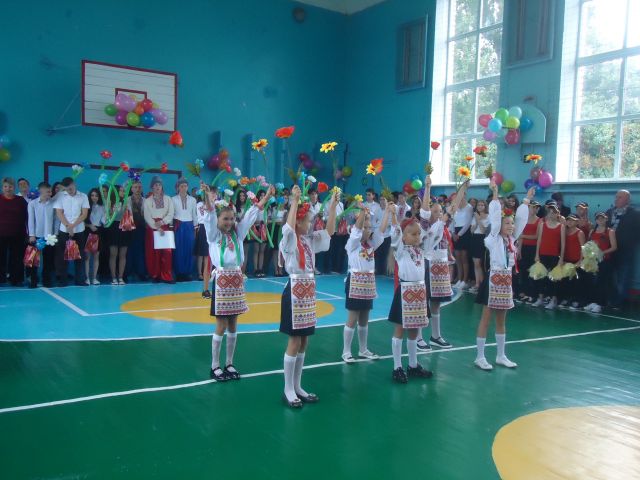 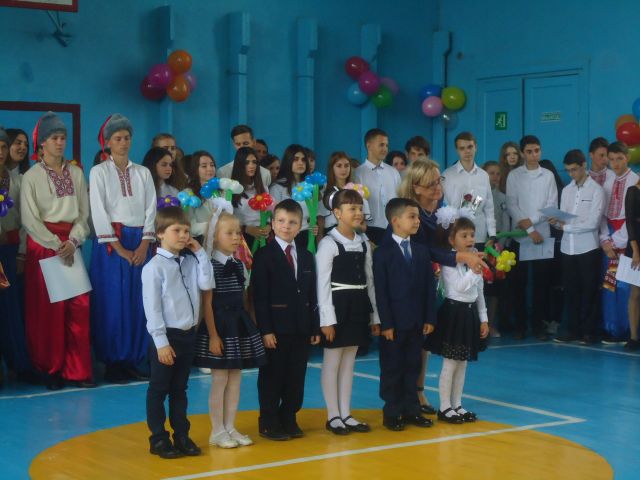 «Святкова лінійка»«Вибори президента школи»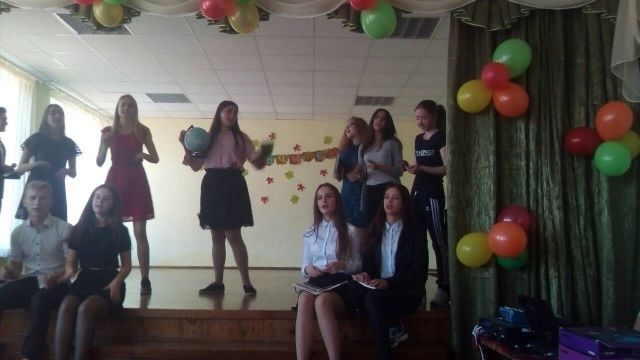 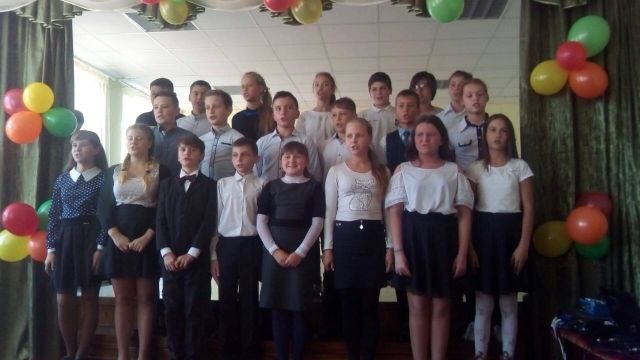 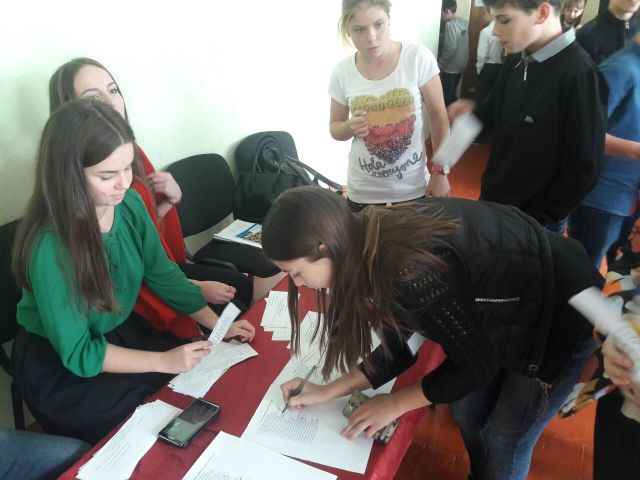 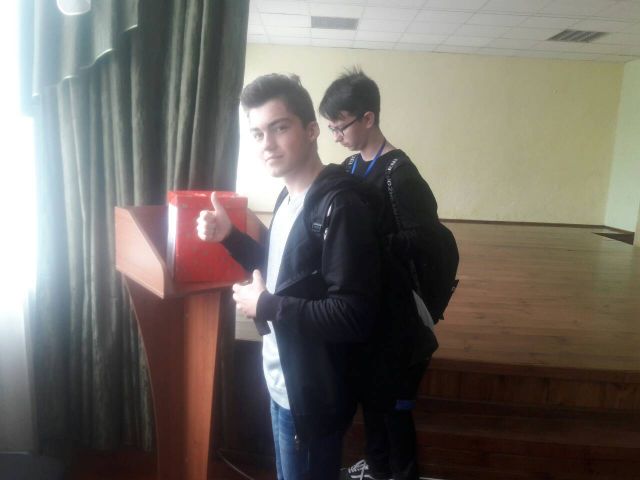 «День працівника освіти»«Діти Київського районну військовослужбовцям»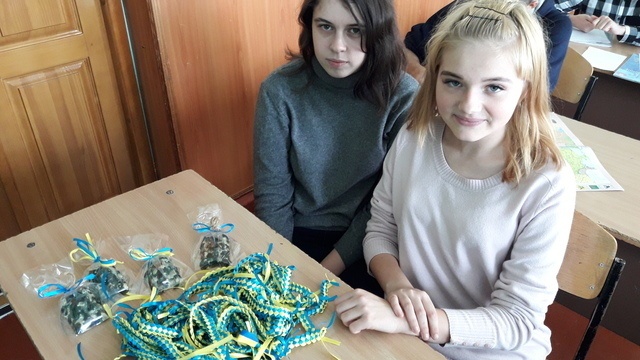 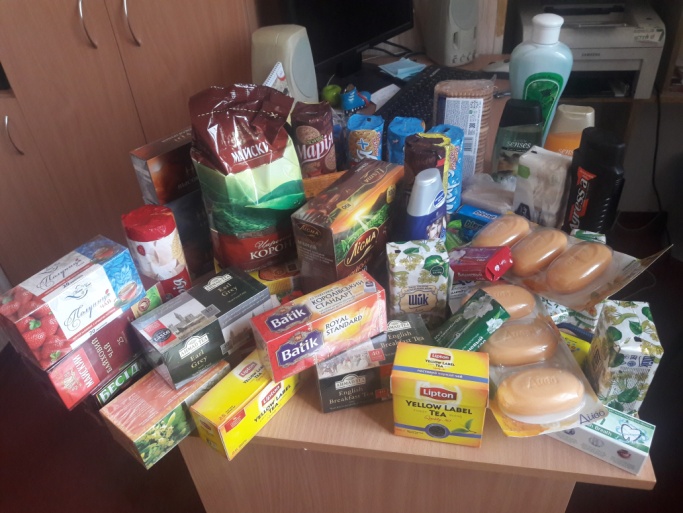 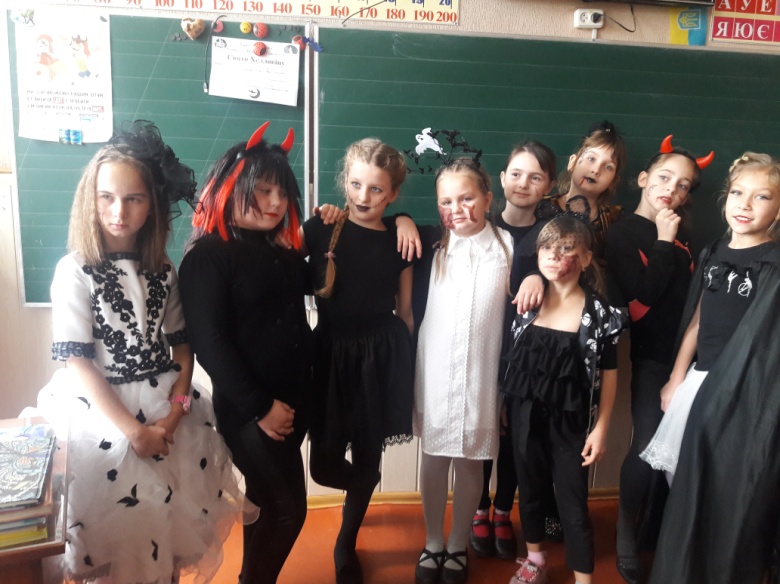 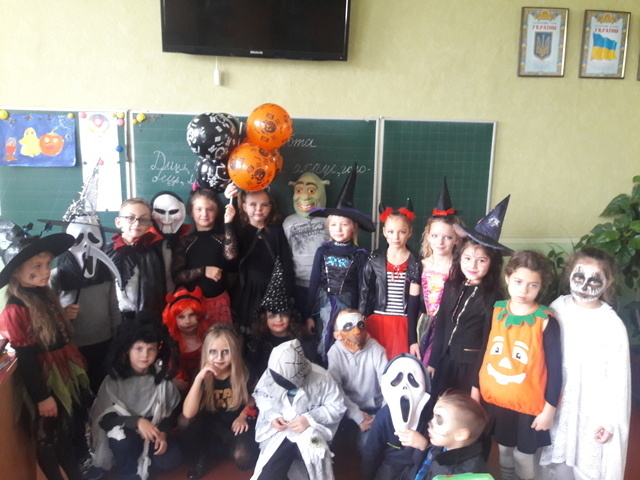 «Хелловін»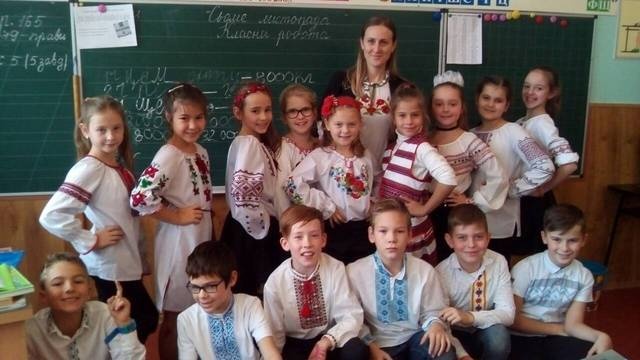 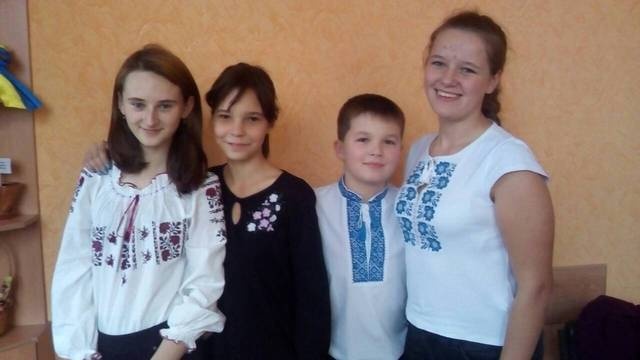 «День писемності та мови»«День Святого Валентина»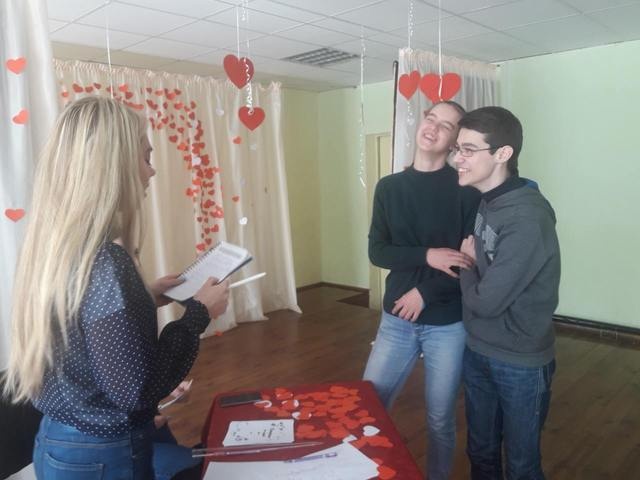 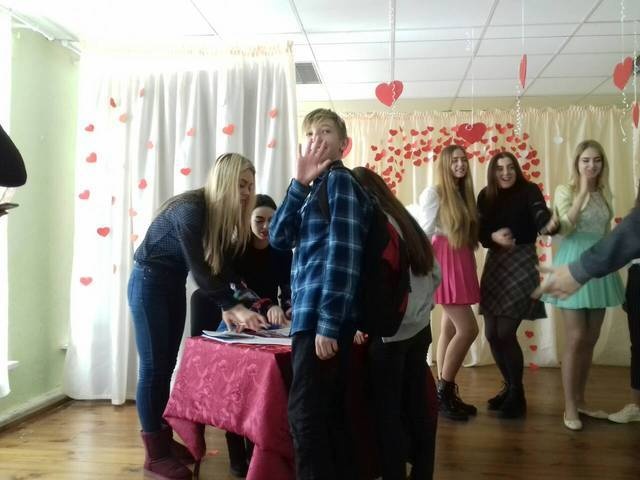 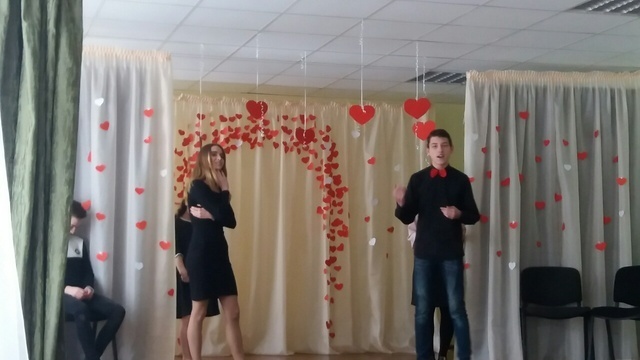 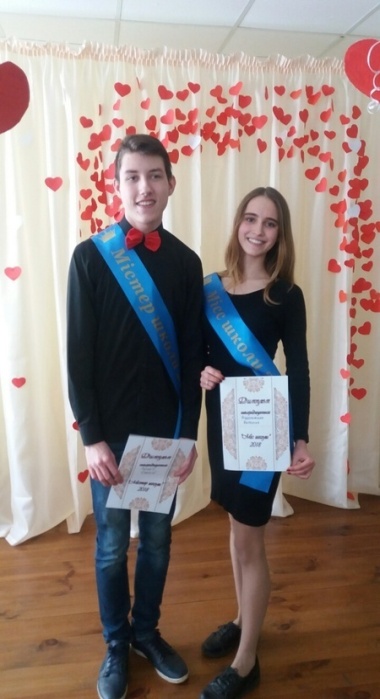 Конкурс «Містер і Міс»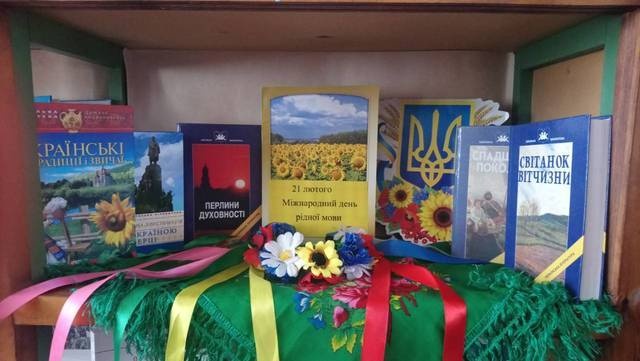 «День рідної мови»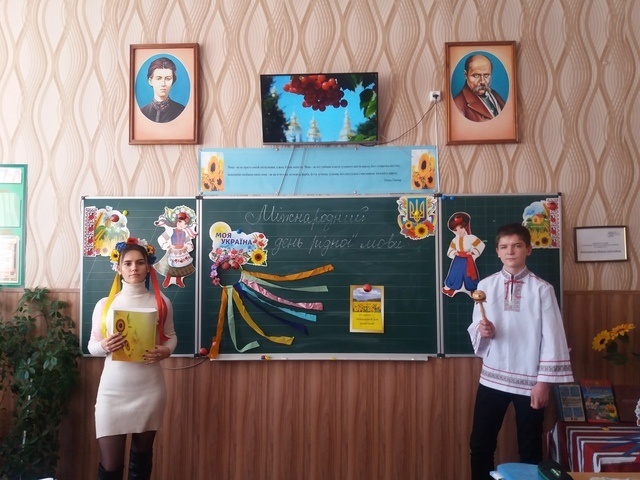 Акція «Будь помітним на дорозі»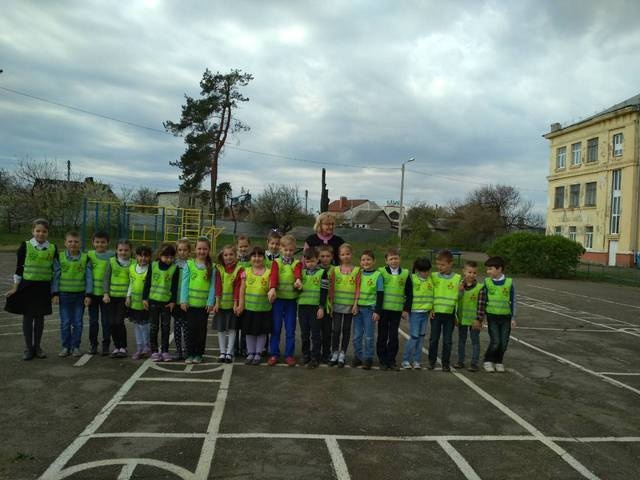 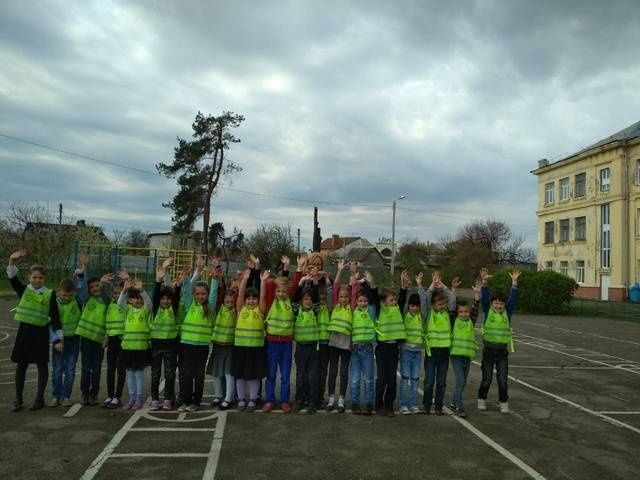 «День Науки»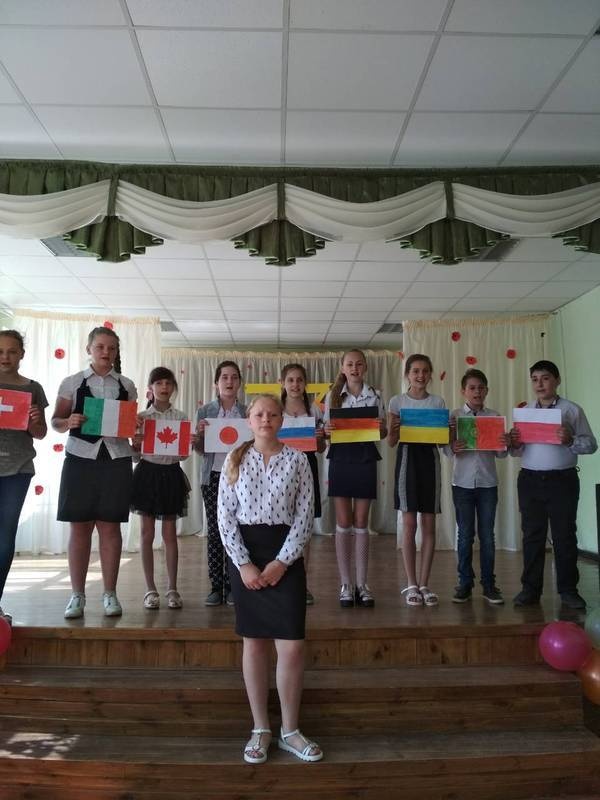 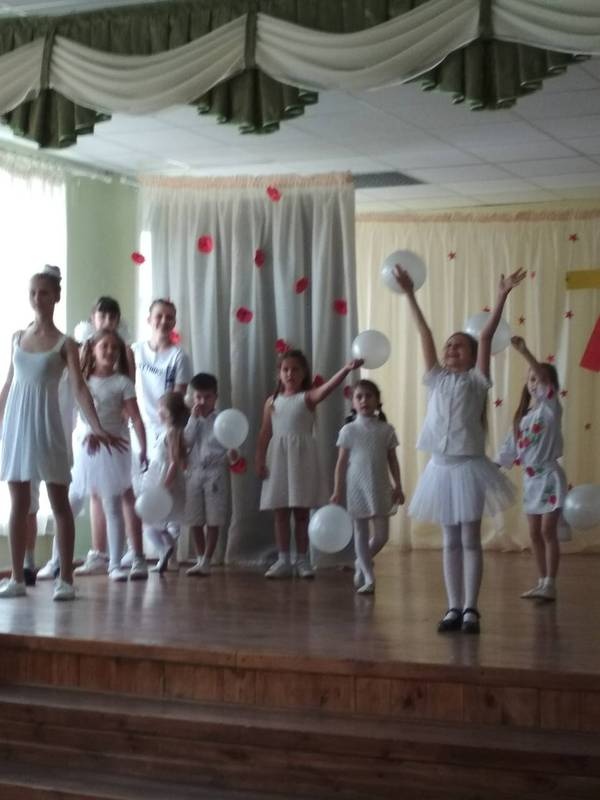 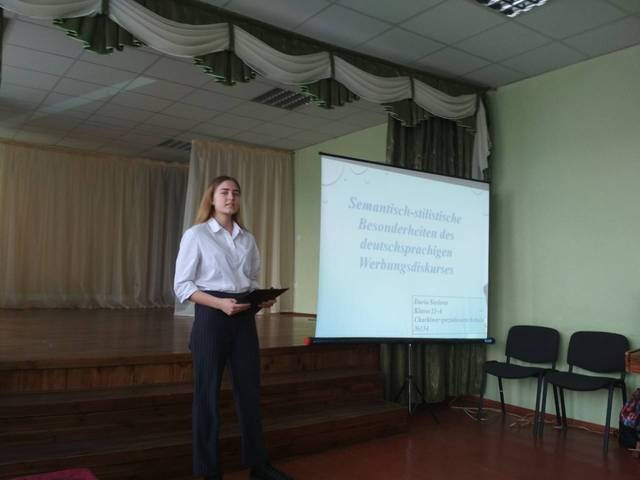 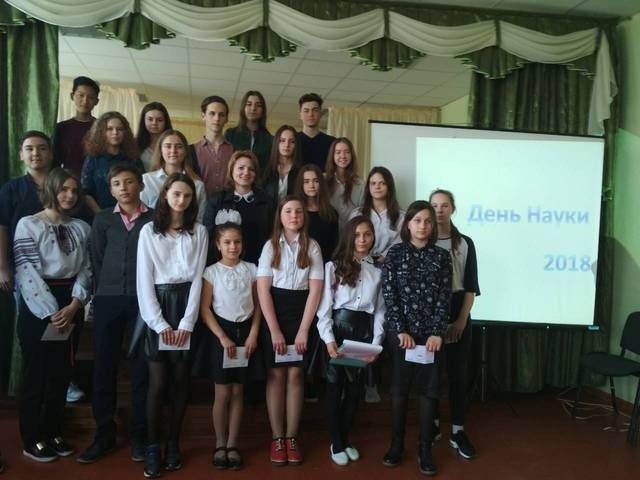 «Свято Великої Вітчизняної Війни»	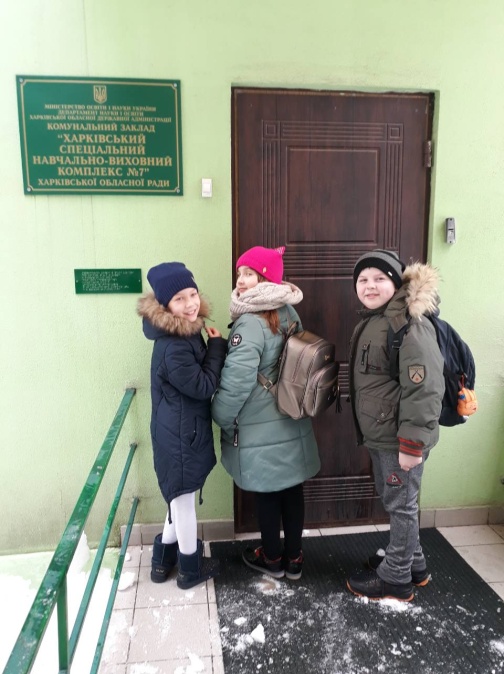 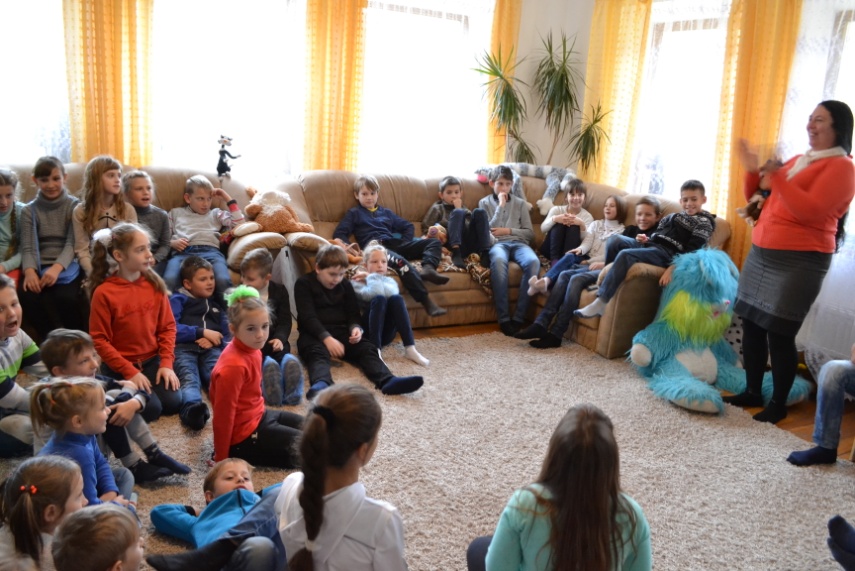 Будинок сімейного типу «Отрадне»                      НВК №7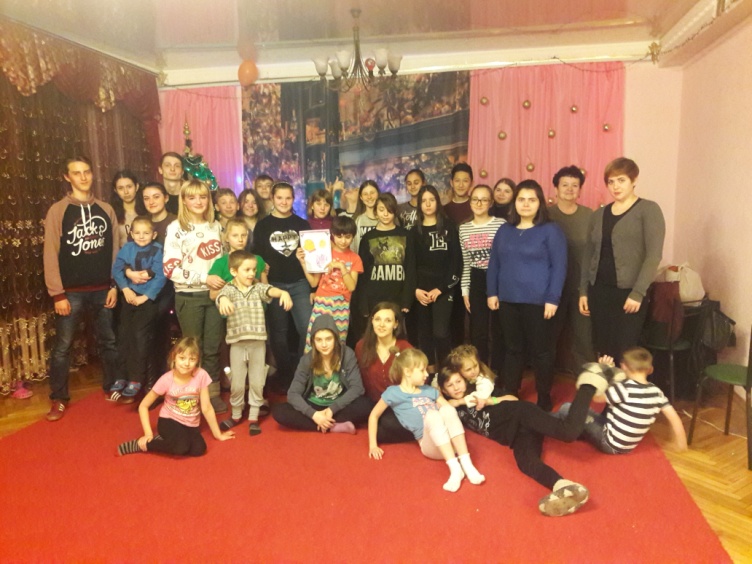 Реабілітаційний центр для дітей позбавлених батьківського піклування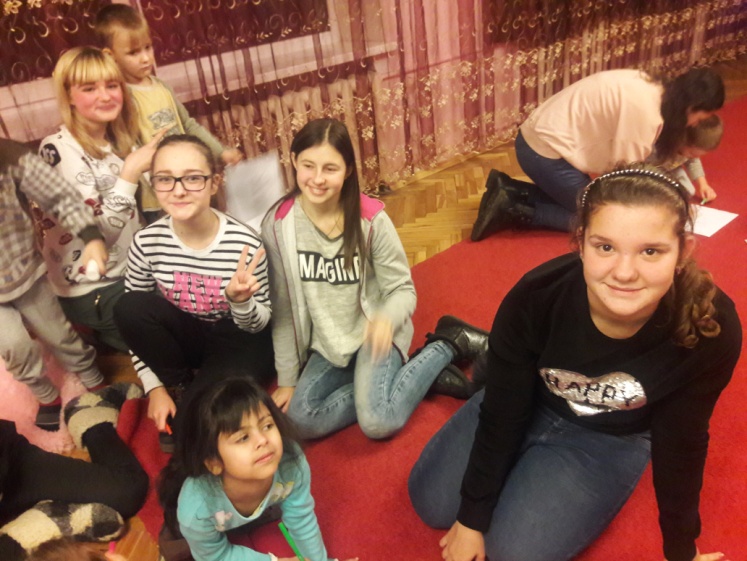 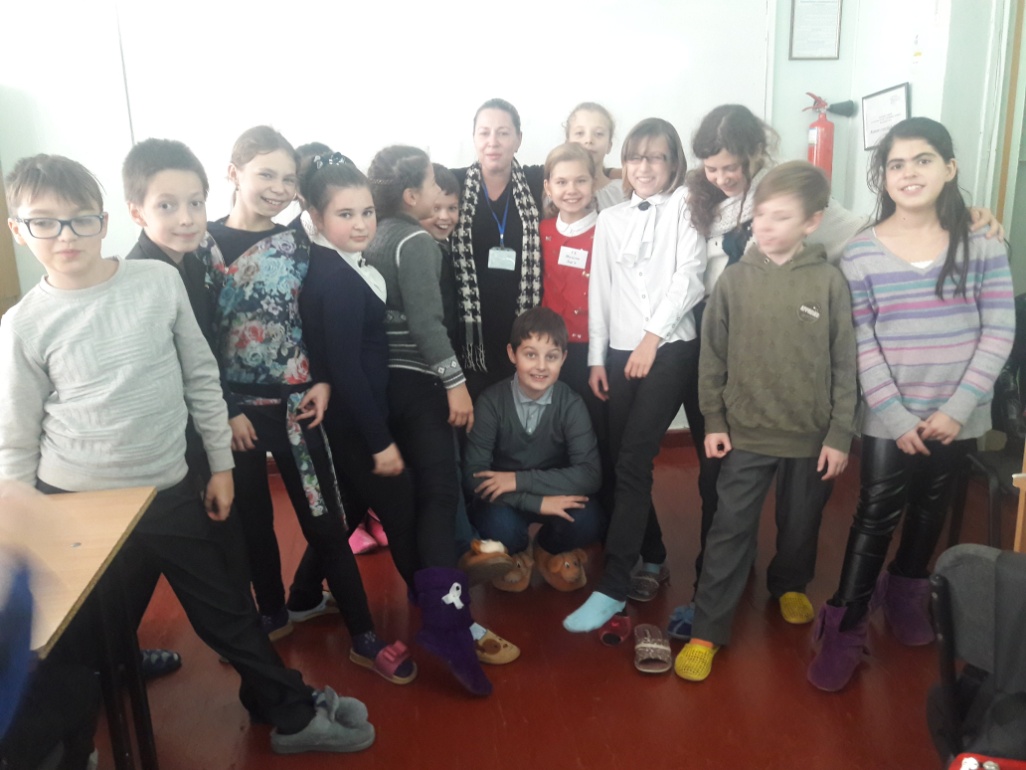 «День капців»КВН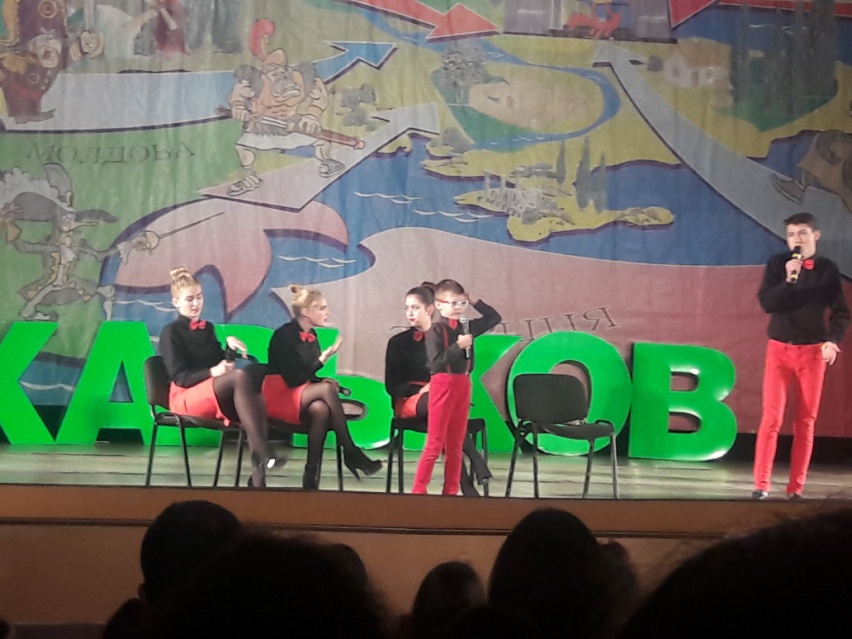 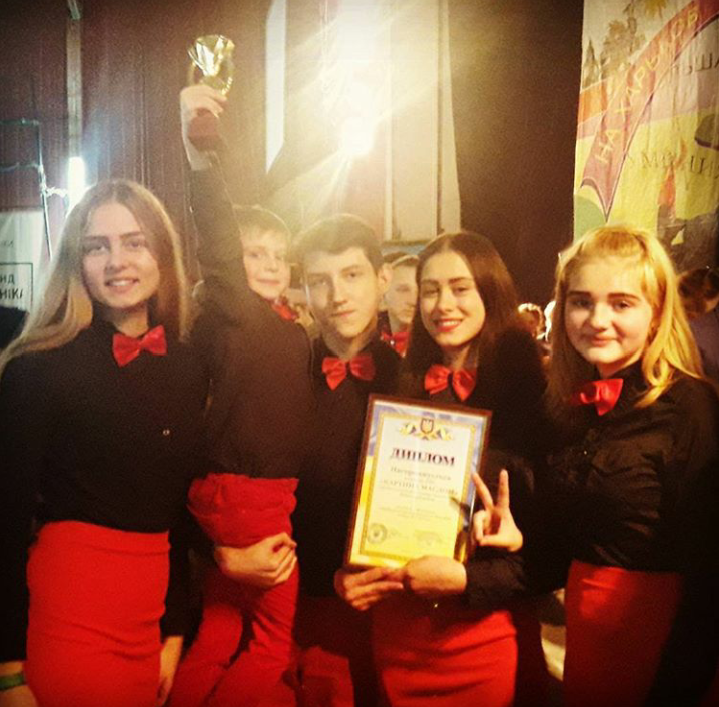 Інтелектуальна гра «Що? Де? Коли?»            Центр розвитку «Бентен»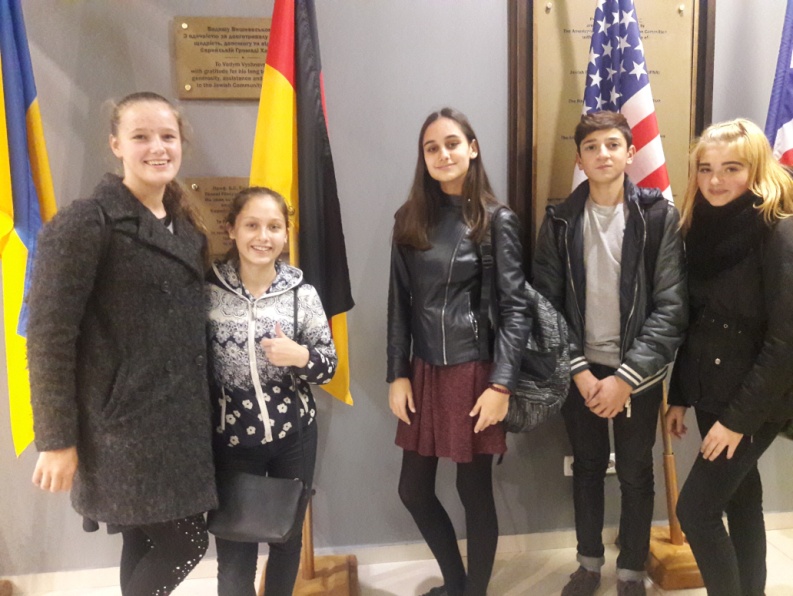 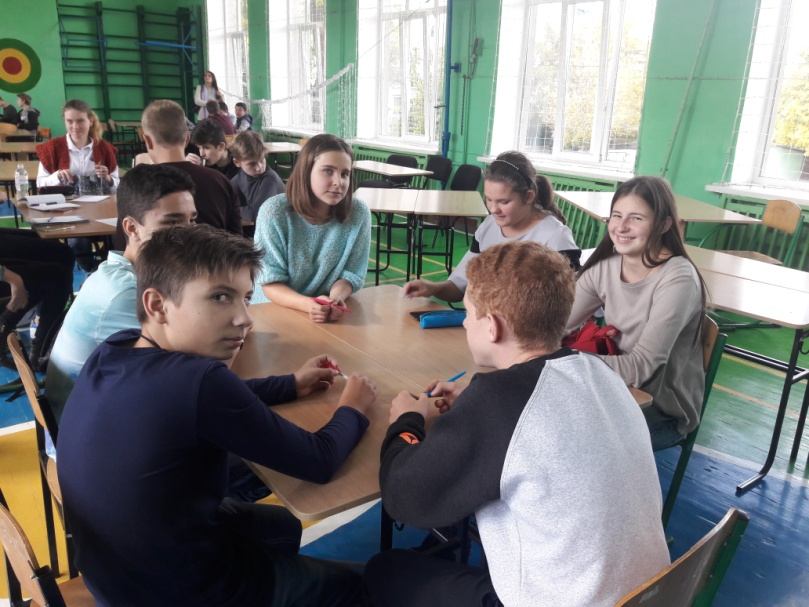 			Школа «Лідера»                            Школа «Журналістики»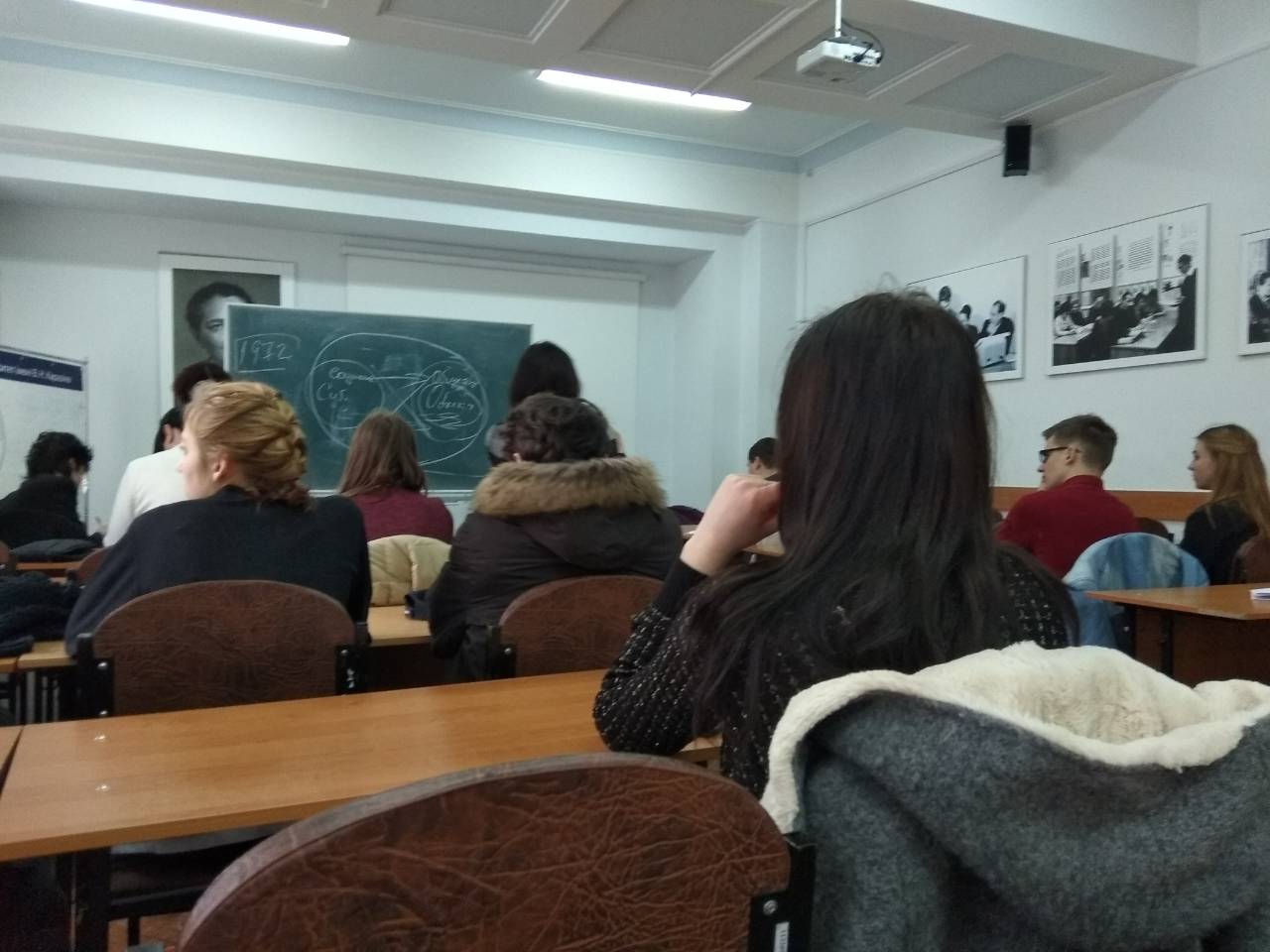 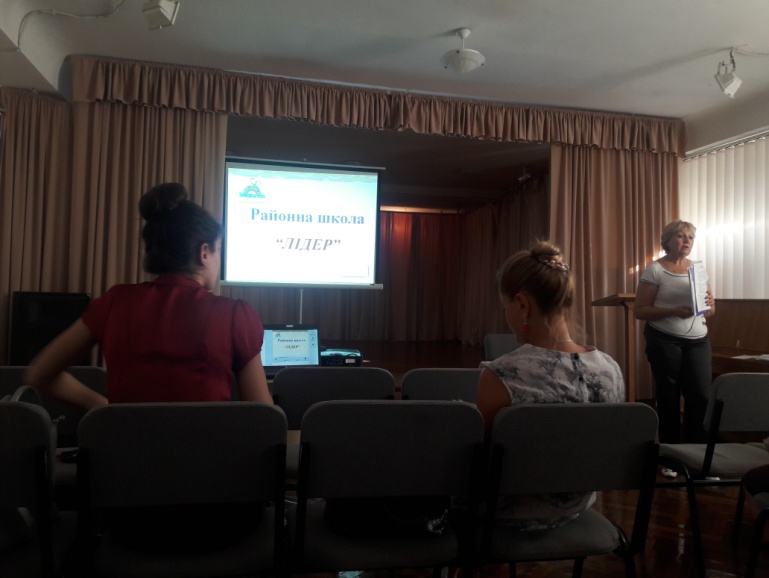 «Харків очима не байдужих дітей»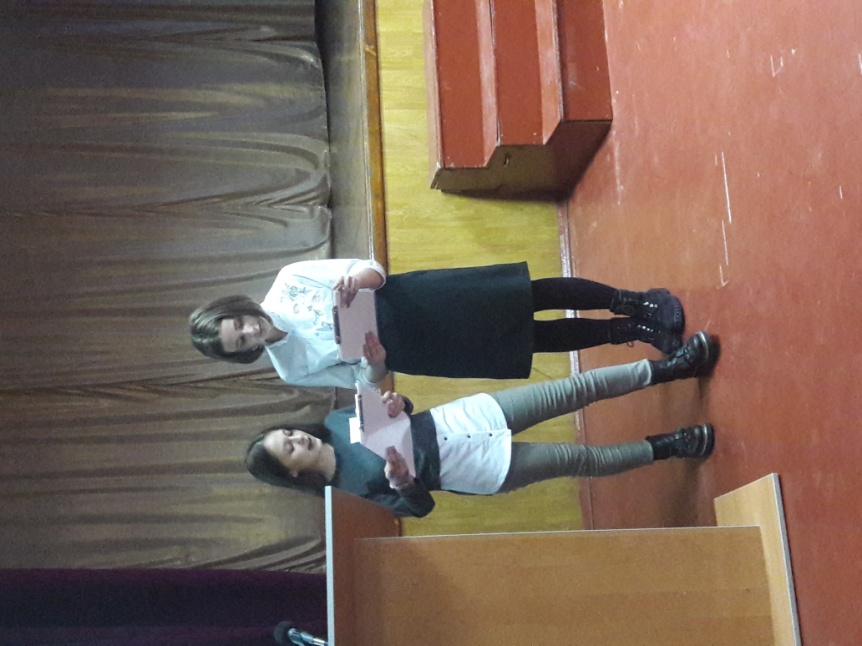 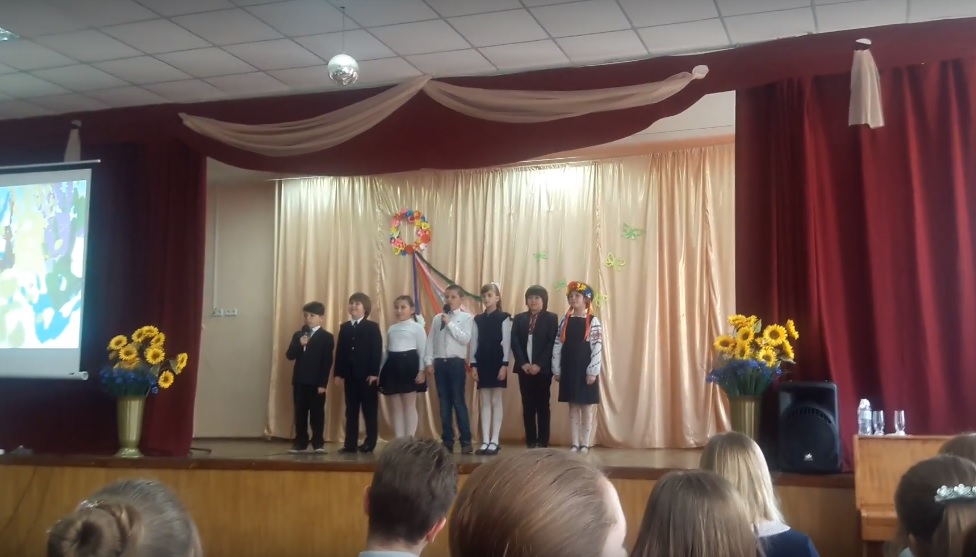                                                                        «Ми-разом!»«Останній дзвоник»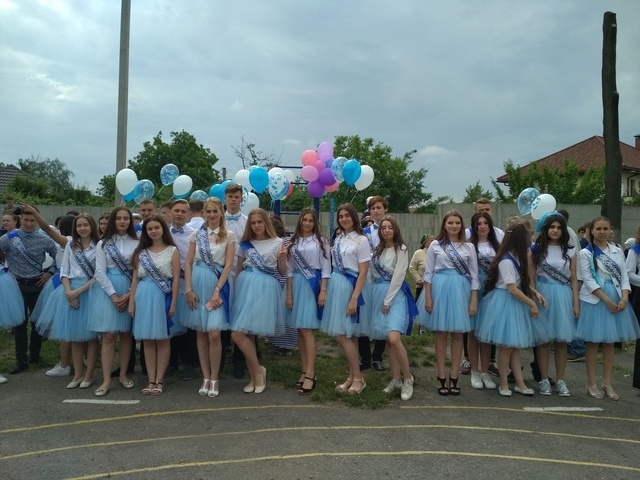 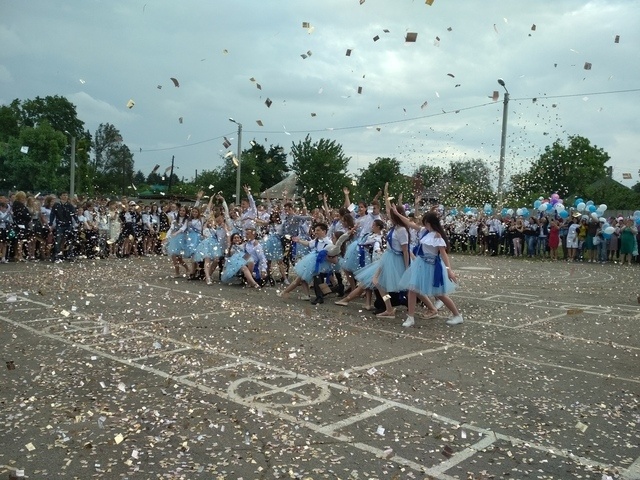 «Відкриття табору «Дружба»»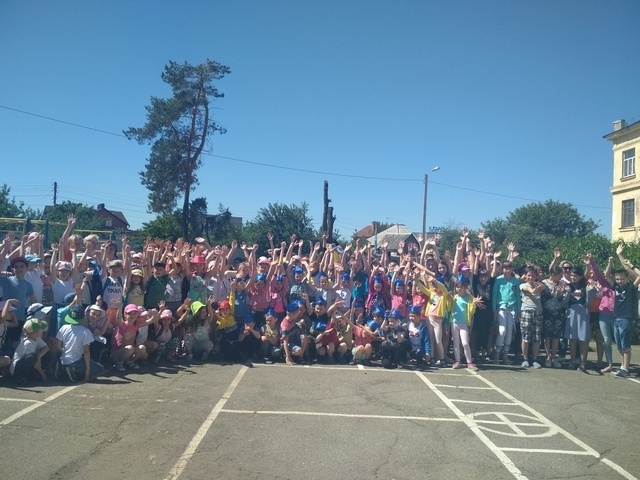 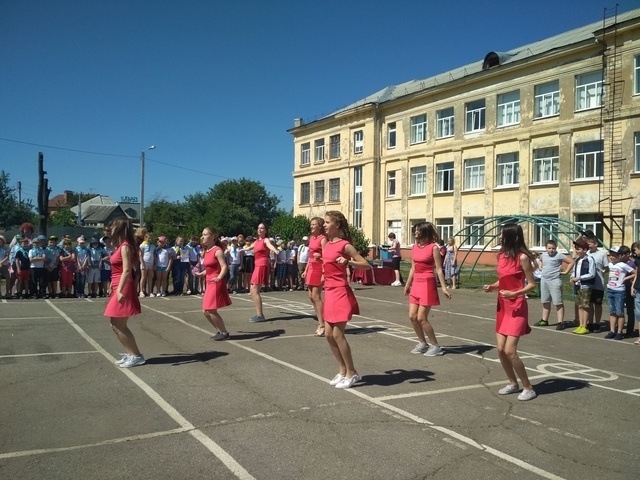 Навчання лідерів (представників) шкільної організації учнівського самоврядуванняНавчання лідерів (представників) шкільної організації учнівського самоврядуванняВказати наявністьВказати наявністьВказати наявністьВказати наявністьВказати наявністьВідвідування занять (Школи мера,.лідера, журналіста; Дебатний клуб, тощо) Вказати ПІ учнів, класЗагони юних миротворців (назва, склад учнів, клас)Загони волонтерів (об’єднання)назва, склад учнів, класДебатний клуб(назва, склад учнів, клас)Євроклуб(назва, склад учнів, клас)Інші об’єднання учнів (вказати напрям діяльності, назву, склад)16Якушина Аліса, учениця 8-БВасіна Анна, учениця 9-АРахмана Аліна, учениця 9-БУразгільдеєва Карина учениця 9-АКірсанова Діана, учениця 8-Б«Сузір'я»Підзолкова Катерина, учениця 9-БОтрохова Валерія, учениця 9-Б«Бумеранг добра»Якушина Аліса, учениця 8-БВасіна Анна, учениця 9-АПанчук Анастасія, учениця 8-А«Shool_134»Якушина Аліса, учениця 8-БВасіна Анна, учениця 9-А«Unsere gluckliche Zukunft»-